ΗΜΕΡΙΔΑ: 20 Ιουνίου, ώρες 11.30 – 15.30Αίθουσα ΠΟΛΛΑΠΛΩΝ ΧΡΗΣΕΩΝ του Γεωπονικού Πανεπιστημίου Αθηνών ΑΝΑΝΕΩΣΙΜΕΣ ΠΗΓΕΣ ΕΝΕΡΓΕΙΑΣ ΚΑΙ ΠΕΡΙΟΧΕΣ ΠΡΟΣΤΑΣΙΑΣ ΤΗΣ ΦΥΣΗΣΟΡΓΑΝΩΣΗ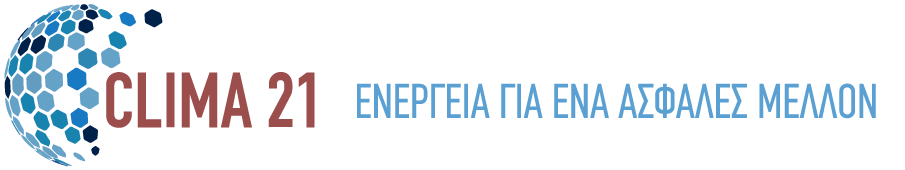 www.clima21.gr 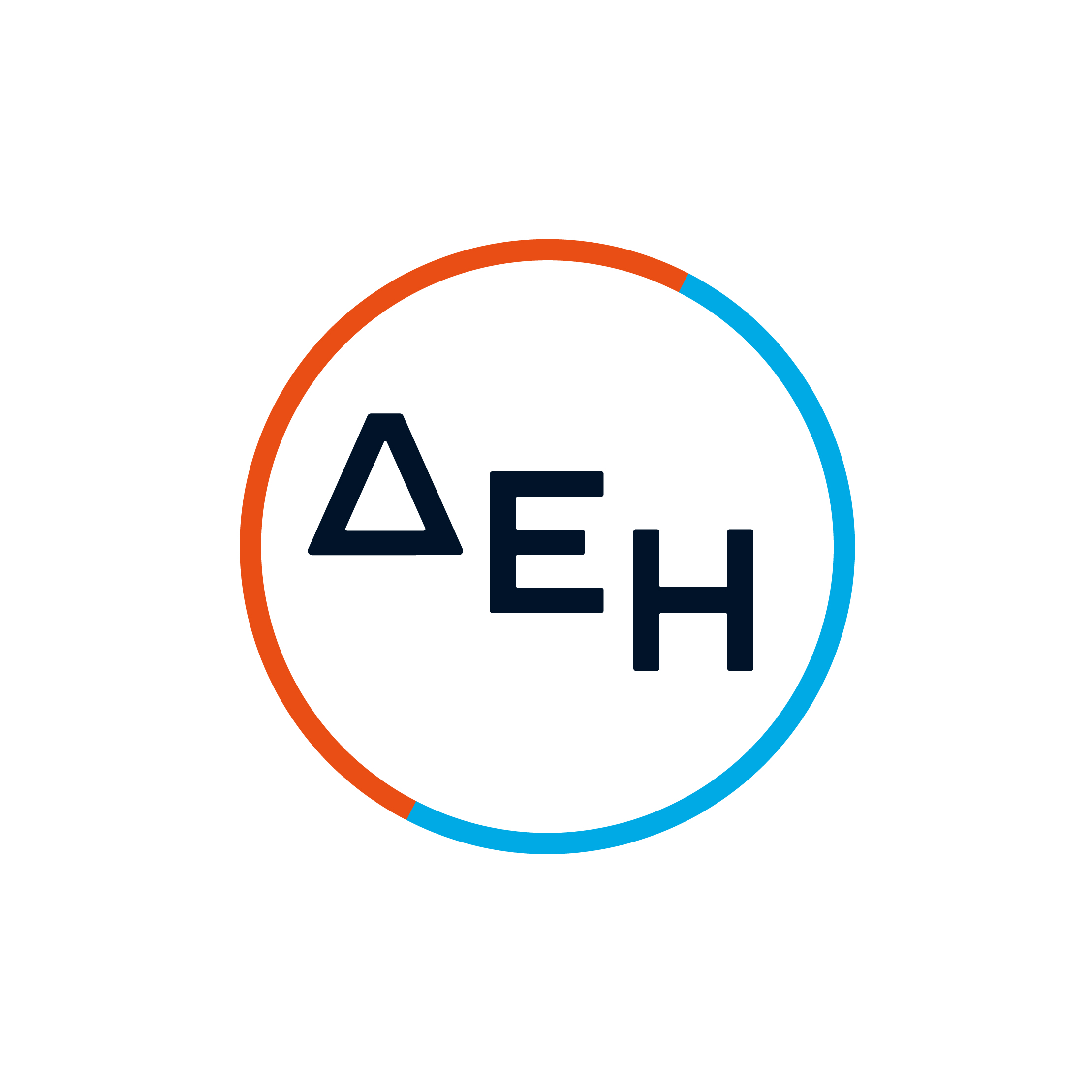 ΕΝΕΡΓΕΙΑΚΟ & ΠΕΡΙΒΑΛΛΟΝΤΙΚΟ ΓΡΑΦΕΙΟ ΑΙΓΑΙΟΥwww.aegean-energy.gr ΓΕΩΠΟΝΙΚΟ ΠΑΝΕΠΙΣΤΗΜΙΟ ΑΘΗΝΩΝΕργαστήριο Γεωργικής Μηχανολογίαςwww.aua.gr Με την υποστήριξη της Ελληνικής Εταιρείας Αιολικής Ενέργειας (ΕΛΕΤΑΕΝ) και της Με την υποστήριξη της Ελληνικής Εταιρείας Αιολικής Ενέργειας (ΕΛΕΤΑΕΝ) και της 